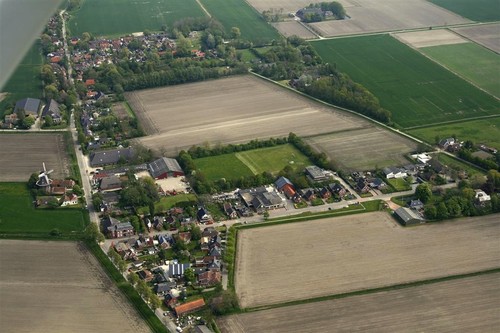 De ontwikkeling van het landschap waar Den Andel op is ontstaan.11000 voor Christus11000 jaar terug trokken  nomaden rond  in dit gebied. De zee was nog erg ver weg en het leek hier wel op een steppegebied, een droog gebied met weinig begroeiing maar wel met bizons om op te jagen! 
De omgeving in Den Andel woest. Veel wind, kou en het losse zand  waait overal heen. 
Hier en daar wat geboomte. Er komt door al die wind  ook nog een dikke laag dekzand op de oude harde ondergrond te liggen. Maar gelukkig gaan er  bomen groeien, die houden het water vast. 
Het is  een prachtig heuvelachtig landschap. De Oude Weer was waarschijnlijk een waterloopje in een dal dat zoet water afvoerde.9000 voor Christus Er groeien hier vooral dennen. Den Andelaren zijn echte bosbewoners want de zee is een heel ver weg. We kunnen hier eindeloos rondzwerven en jagen op elanden. Er is wel een grote zoetwater rivier vlakbij, de Hunze. Een aftakking, nu de Kromme Riet, is dichtbij.5000 voor ChristusMaar dan begint hier de  veenvorming.  De zee komt namelijk dichterbij, het zeepeil stijgt door de opwarming van het klimaat en het zeewater duwt het zoet water omhoog. De zee is nu al redelijk dichtbij, beloopbaar en bevaarbaar. In alle lage delen gaat water staan.  In Den Andel is alleen maar drassig laagveen, en de mensen wonen op de hogere gedeelten naar het westen, richting Westernieland. 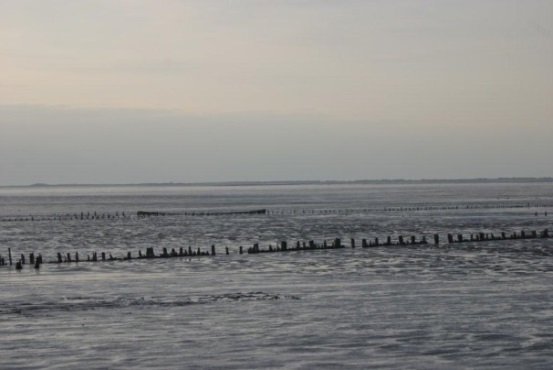 4000 voor ChristusMaar de zeespiegel blijft gestaag stijgen. Ongeveer een meter per eeuw.  Nu  krijgt de zee het echt voor het zeggen. Overal is zeewater in ons gebied, en deze heeft het veen overspoeld. Dit bevind zich nu nog in de diepe ondergrond. Alleen op de pleistocene hoogtes, het eiland van Winsum, misschien Westernieland kan nog gewoond worden. Rondom het gebied van Den Andel zien we wadplaten, zeevogels, bruinvissen. In het zuidwesten zien we het grote eiland liggen, de Winsumer hoogte. Daar zijn bomen te zien vooral lindebomen. Er wonen daar ook mensen dat zijn de hunnebedbouwers, zij leven onder andere van de vis in zeegeul die in ons gebied tegen het eiland opklotst, omdat deze langs het eiland loopt.  2000 voor ChristusMaar rond 2000 voor christus, raakt de zeespiegel zo hoog dat het eiland langzaam verdrinkt en de hunebedbouwers trekken zich terug richting Groningen.  Alleen bij eb komen de zandplaten in het zicht, maar onze provincie staat onder water tot bij de Hondsrug waar de stad Groningen later op is gebouwd. Interessant is dat er toen een voorloper van de Oude Weer was op dezelfde plek als hij nu ook nog ligt.1500 voor ChristusMaar door de toevoer van het zand van de zee heeft het land  zich zo verhoogd dat het weer droog ligt. Het is een koude periode en het ijs smelt even wat minder. Voor onze kust beschermd waarschijnlijk een zand barriere (zoiets als de huidige eilanden reeks) ons gebied tegen het zoute water. Er ontstaat nu weer veengroei. Veengroei is pas mogelijk als de zee niet steeds het land overspoelt en in een natte periode is, dus veel regen. Het hoeft niet warm te zijn voor veengroei! We zien nu, als we naar het zuiden kijken, een moerassig gebied. Als we naar het noorden kijken is het al net zo. 600 voor ChristusEn dan komt de zee weer terug. En ook is er een tijd van harde stormen en slecht weer. Een gevolg is dat er weer  een zandrug wordt neergelegd door de zee. Het veen wordt opgeruimd in het voorland van de warffum baflo rug Hier groeit al snel gras op.  Het is mogelijk om  vanuit  de kwelderwal  te gaan vee weiden. Dit is de wal van Warffum  via Breede naar Baflo. Misschien is er ook wel bewoning geweest in het gebied van Den Andel.  Als brandstof diende  het veen uit het zuiden  en  ook wordt het  zoute veen gebruikt om zout van te maken. Het leven wordt een stuk comfortabeler. Op de zandrug is de grond redelijk vruchtbaar omdat er ook wat klei doorheen zit (zavel) en het achterland, omdat het wat sompig is, wordt  gebruikt als weide grond voor een paar koeien en wat schapen. Het is niet helemaal ongevaarlijk want er zijn wel wolven en beren. jaar 0, Romeinse tijdDan als Christus wordt geboren in het verre oosten, is er een rustige periode, waarin ons gebied druk bevolkt is. Wel honderdvijftig lang is het hier een drukte van belang. Van de Oude Weer is geen spoor te vinden. Er zijn nergens marine schelpen te vinden in ons gebied uit deze tijd.    Volgens Westerhoff(1852) waren er bewoonde wierden in Den Andel. Alleen we hebben hier nog geen sporen van gevonden.   Het weer is ongeveer zoals nu. En zijn zelfs geen harde stormen. Het zou kunnen dat er weer een zand barriere geweest in het noorden.Dit landschap ligt nu ongeveer  meters onder het maaiveld.Er is in de oude Weer een Romeinse scherf gevonden van een amfoor, zodat we mogen aannemen dat ze hier zijn geweest of dat er handel mee werd gedreven. Deze scherf is in de klei gevonden.300 na ChristusMaar de zeespiegel blijft stijgen. In deze tijd ontstaat de Oude Weer zoals we hem nu kennen. Hij is op dat moment 2,5 meter diep.  Het is een inbraakgeul vanuit de Noordzee. De Oude Delte is in de zelfde tijd ontstaan. Ook de Kromme lijkt uit deze tijd te zijn.Bijna niemand blijft in dit gebied, behalve op de hogere gronden zoals bij Baflo, Warffum. Ook de wierden in Den Andel voor zover ze aanwezig waren worden verlaten of opgeruimd en komen onder water te staan.De zee is woest en dikke zandlagen voeren de geulen vanuit het noorden aan. Heel Den Andel verdwijnt onder een dikke zandlaag.  En zoet water kan je hier niet meer vinden. Alleen de dobben op de wierden  vangen het regenwater op voor de mensen daar. De Oude Weer is ontstaan en is dan op zijn diepst bij Wiersemaheerd.  Later verplaatst hij zich  naar het oosten tot de plek waar hij nu ligt.800 na Christus Nu wordt er tijdens zware stormen de kwelderwal van Den Andel neergelegd.  Op zelfde wijze zoals die van Warffum Baflo is aangelegd. (andelgras).
Alleen de bewoning is niet zo intensief als in de Romeinse tijd. Op die nieuwe kwelderwal gaan weer mensen wonen, en ook op de oude verlaten wierden. Er kan weer vee worden geweid en we stoken nog steeds op veen. Maar het veen bij Lauwersoog moet inmiddels onder de klei worden weggehaald. Dat is beter om zout van te maken (dat levert ook goed geld op), en het andere wordt allemaal vanuit het zuiden over de riviertjes opgehaald.  De Oude Weer is nog maar een paar meter breed en voert het water af vanuit het zuiden.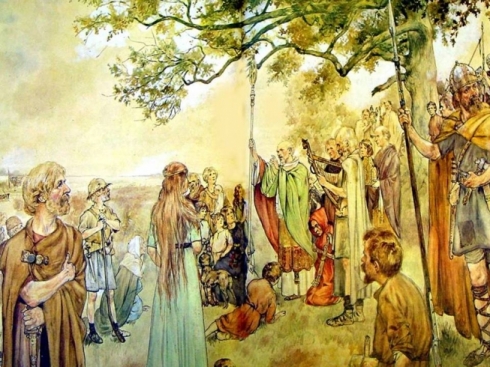 Dit is het prille moment van het ontstaan van het huidige Den AndelOok de kloosters en bisdommen gaan zich met ons gebied bemoeien1100 na ChristusMaar dan, omstreeks het jaar 1100, zijn de kloosterorganisaties zo groot dat de mogelijkheid ontstaat om  een dijk aan te leggen die het gehele achterland in één keer beschermd. En de plek waar het land het hoogste is opgeworpen wordt hiervoor uitgekozen. En loopt van Eenrum naar Uithuizen.  De Oude Weer wordt dichtgegooid of is waarschijnlijk al aardig dichtgeslibd. Wel doen ze vaak, voor de afwatering van het binnenwater,  een paarholle boomstammen er door de met een klep om het zoete water door te laten en het zoute tegen te houden. Maar we kunnen nu zo naar Warffum toe lopenDe meeste mensen wonen bij de kerk maar er zijn al wel veel mensen die ook elders achter de dijk gaan wonen. Dan komt boeren elite in opkomst want er is grond genoeg beschikbaar. Zoals Smeersum, Hoysum, Wiersemaheerd, Bosch enzovoorts We zijn niet meer bang voor zee, en dat was wel een beetje dom. Blijkt later.1200 na ChristusWij zien dat het waddengebied in het noorden door de aanleg van de dijk veranderd is. Het water kan namelijk niet meer noord/ zuid stromen, maar wordt door de dijk gedwongen naar het westen en het oosten.Hierdoor komt juist het land achter de oude dijk met vloed onder water te staan. Het valt op dat in de verte, bij de middendijk,  een nieuwe wadplaat bijna niet meer overstroomd wordt bij hoog water. Het gebied tussen de oude dijk en de huidige middendijk is in deze tijd een waddengebied dat met vloed vol stroomt.
Het water komt met de vloed van het oosten tot bij Westernieland en dat  met eb weer wat terugloopt.  Voor  de dijk er was konden we er nog rustig een eind naar het noorden lopen,  maar nu niet meer. Vanuit Eenrum kunnen ze er makkelijk komen, want dat ligt hoog, maar wij en ook de Uithuizenaren moeten per boot met hoog water of door de blubber. Het is echter zo’n lucratief stukje grond, dat eiland en er loopt zulk kostbaar vee dat er een oorlog ontstaat over het bezit van het eiland. 
 Het was zelfs zo erg, dat ze, om te zorgen dat de Uithuizenaren niet bij hen konden komen,  de dam van de Oude Weer (of misschien de Delte!) weggroeven en  de zee weer het achterland instroomde.  Vervolgens gooiden de Uithuizenaren hem weer dicht en gingen op jacht 
naar de Eenrummers. Kortom het was hier 20 jaar lang bepaald geen pais en vrede. Het kerkje was er inmiddels al!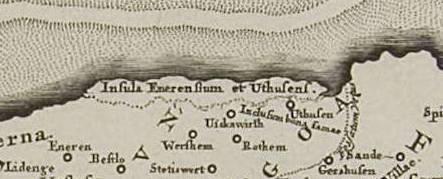 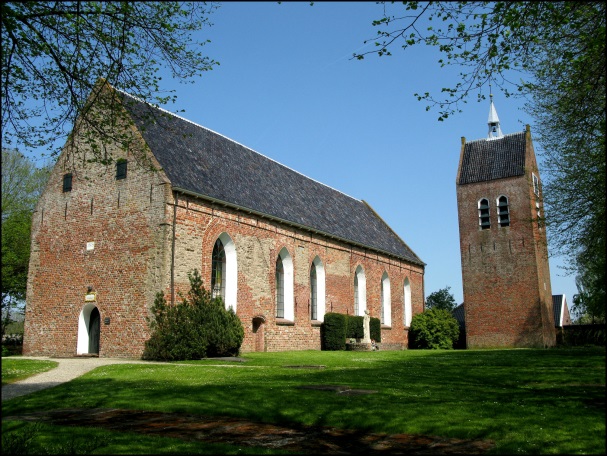 1300 na ChristusDan verslechterd het weer opnieuw. De zee wordt woest, slaat door de oude dijk heen, mensen verdrinken omdat ze niet meer op wierden wonen.Maar door de zee is het land tussen het eiland en de oude dijk weer langzaam dicht geslibd en er kan weer vee opweiden. Maar het blijft lange tijd koud en woest. Ze noemen het later wel de kleine ijstijd.1717 na ChristusEen enorme storm heeft de dijken opnieuw verwoest. Het was ook wel een beetje eigen schuld want door het geruzie lagen ze er zeer slordig bij. Omdat de oude dijk niet meer te redden is, wordt van de middendijk in 1717 een zeedijk gemaakt. Er komt veel nieuw land en de boeren hebben weer veel arbeiders nodig. Het wordt hier weer druk. Dus de cafés rijzen uit de grond, en in de zomer is het hier een drukte van 
belang met veel vreemd volk. Het lijkt hier wel Turkije zo klinkt het.1900 na ChristusMaar ook dat veranderd weer en deze keer niet door de zee maar door de grote landbouwmachines. Arbeiders zijn niet meer zoveel nodig, huisjes komen leeg te staan, het is hier een verlaten bedoening. 
 De Oude Weer is nog maar een slootje! Wel een slootje , dat net zoals toen het nog een woest rivier was, de grens is tussen de Gemeente Eemsmond en Winsum blijft. En ook de Kromme Riet, ooit een stoere zijtak van de Hunze heeft al die jaren doorstaan, en geeft de grens naar De Marne aan. 